Практическая работа для группы 241по тех. ГрафикеТема: «Правила выполнения электрических схем Условно-графические обозначения на схемах»Цель: Получение навыков в построении «Условно-графические обозначения в эл. схемах»Электрические схемы выполняются в соответствии с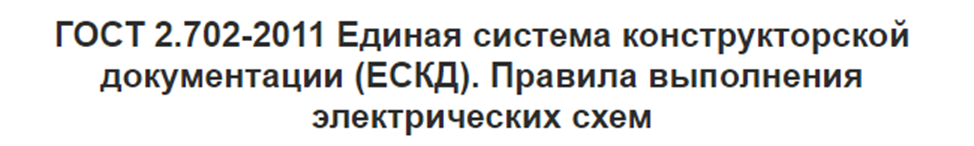 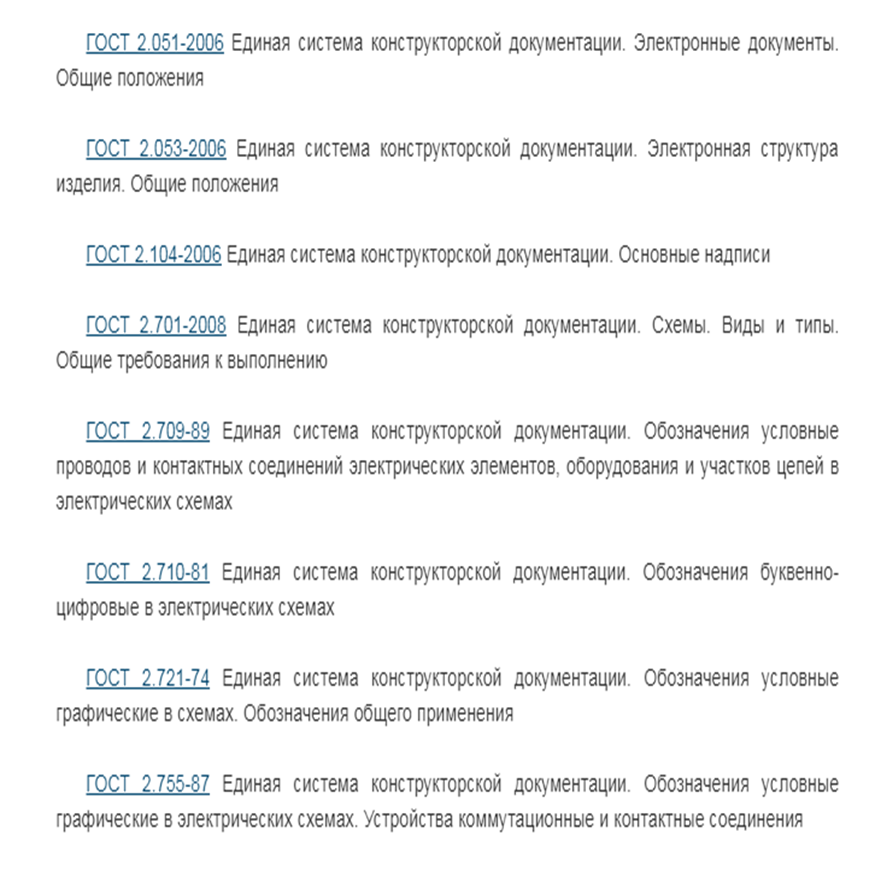 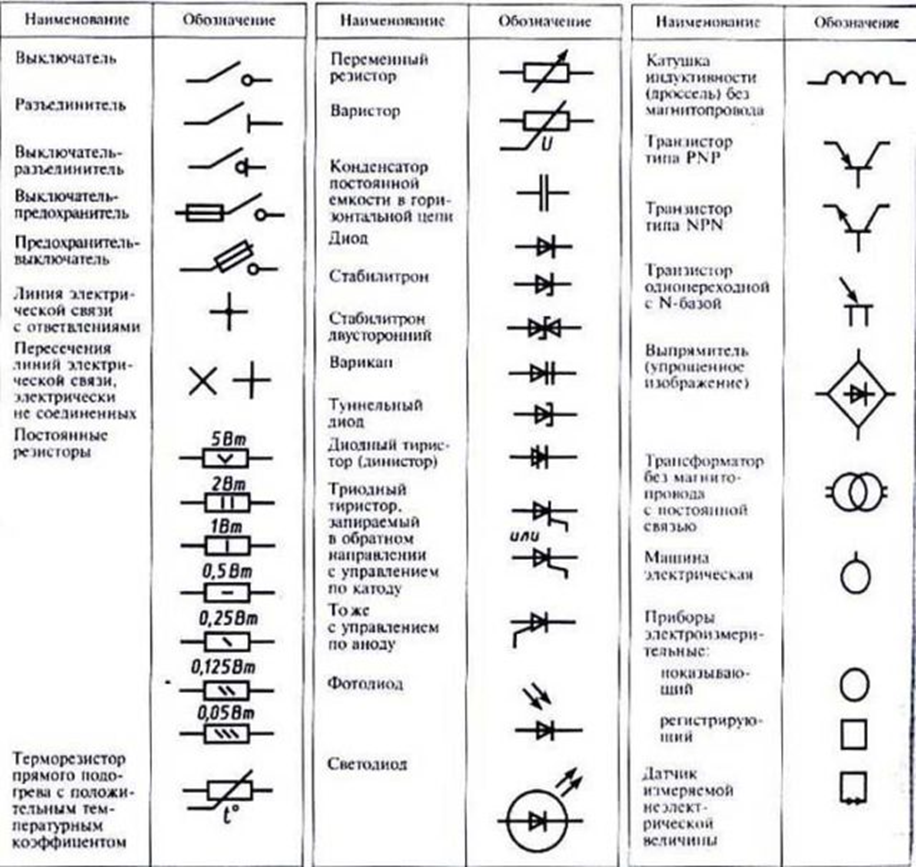 Работу выполнять на формате А3Время выполнения 2 академических часа